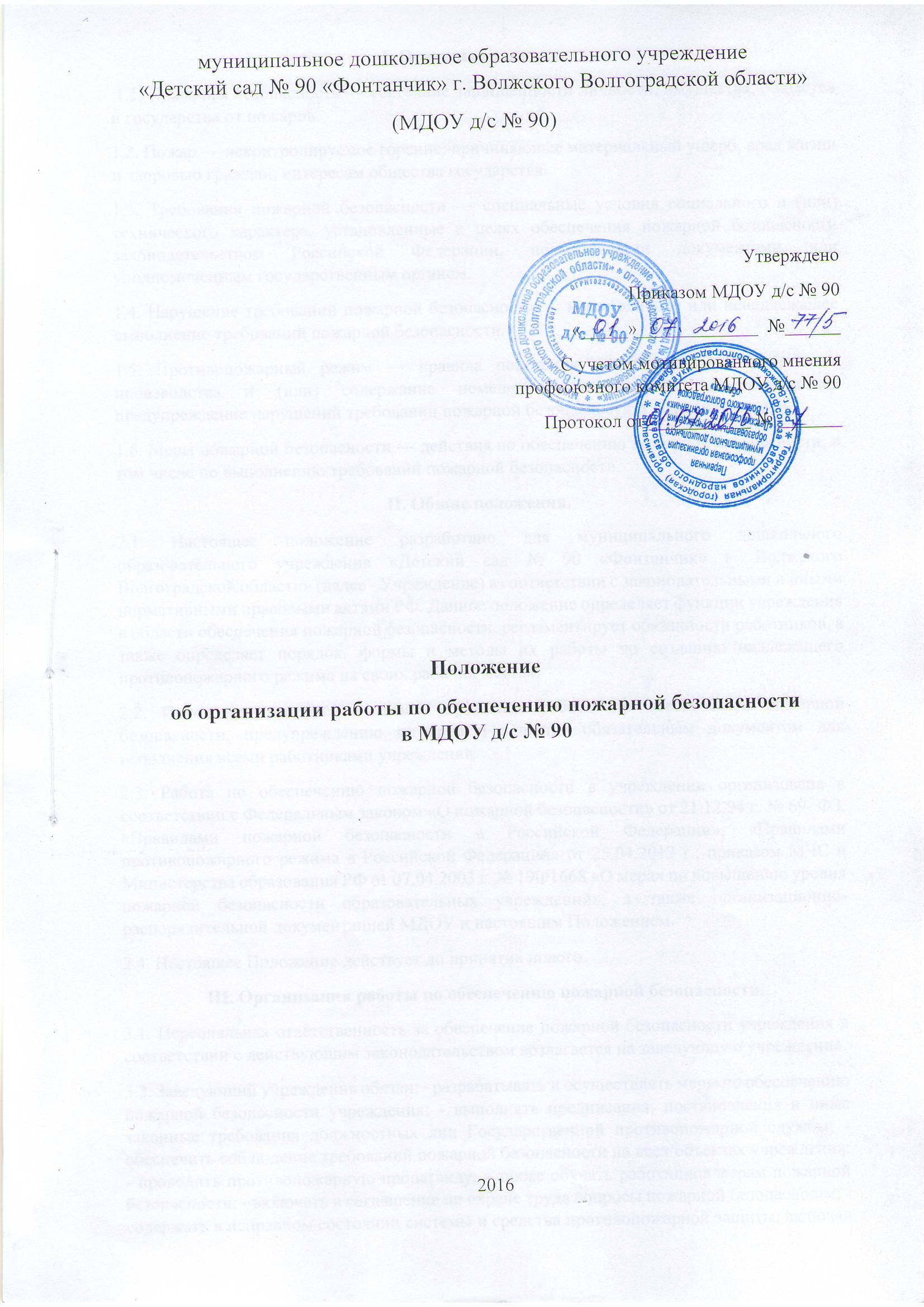 I. Основные понятия. 1.1. Пожарная безопасность — состояние защищенности личности, имущества, общества и государства от пожаров. 1.2. Пожар — неконтролируемое горение, причиняющее материальный ущерб, вред жизни и здоровью граждан, интересам общества государства. 1.3. Требования пожарной безопасности — специальные условия социального и (или) технического характера, установленные в целях обеспечения пожарной безопасности законодательством Российской Федерации, нормативными документами или уполномоченным государственным органом. 1.4. Нарушение требований пожарной безопасности — невыполнение или ненадлежащее выполнение требований пожарной безопасности. 1.5. Противопожарный режим — правила поведения людей, порядок организации производства и (или) содержание помещений (территорий), обеспечивающие предупреждение нарушений требований пожарной безопасности и тушение пожаров. 1.6. Меры пожарной безопасности — действия по обеспечению пожарной безопасности, в том числе по выполнению требований пожарной безопасности. II. Общие положения.2.1. Настоящее положение разработано для муниципального дошкольного образовательного учреждения «Детский сад № 90 «Фонтанчик» г. Волжского Волгоградской области» (далее - Учреждение) в соответствии с законодательными и иными нормативными правовыми актами РФ. Данное положение определяет функции учреждения в области обеспечения пожарной безопасности, регламентирует обязанности работников, а также определяет порядок, формы и методы их работы по созданию надлежащего противопожарного режима на своих рабочих местах. 2.2. Положение вводится в целях улучшения работы по обеспечению пожарной безопасности, предупреждению пожаров и является обязательным документом для исполнения всеми работниками учреждения. 2.3. Работа по обеспечению пожарной безопасности в учреждении организована в соответствии с Федеральным законом «О пожарной безопасности» от 21.12.94 г. № 69- ФЗ, «Правилами пожарной безопасности в Российской Федерации», «Правилами противопожарного режима в Российской Федерации» от 25.04.2012 г., приказом МЧС и Министерства образования РФ от 07.04.2003 г. № 190/1668 «О мерах по повышению уровня пожарной безопасности образовательных учреждений», а также организационно-распорядительной документацией МДОУ и настоящим Положением. 2.4. Настоящее Положение действует до принятия нового. III. Организация работы по обеспечению пожарной безопасности.3.1. Персональная ответственность за обеспечение пожарной безопасности учреждения в соответствии с действующим законодательством возлагается на заведующую учреждения. 3.2. Заведующий учреждения обязан: - разрабатывать и осуществлять меры по обеспечению пожарной безопасности учреждения; - выполнять предписания, постановления и иные законные требования должностных лиц Государственной противопожарной службы; - обеспечить соблюдение требований пожарной безопасности на всех объектах учреждения; - проводить противопожарную пропаганду, а также обучать работников мерам пожарной безопасности; - включать в соглашение по охране труда вопросы пожарной безопасности; - содержать в исправном состоянии системы и средства противопожарной защиты, включая первичные средства тушения пожаров, не допускать их использования не по назначению; - оказывать содействие пожарной охране при тушении пожаров, установлении причин и условий их возникновения, а также при выявлении лиц, виновных в нарушении требований пожарной безопасности и возникновении пожара; - обеспечить доступ должностным лицам Государственной противопожарной службы при осуществлении ими служебных обязанностей на территорию, в здания, сооружения и иные объекты учреждения; - предоставлять по требованию должностных лиц Государственной противопожарной службы сведения и документы о состоянии пожарной безопасности в учреждении, а также о происшедших пожарах; - включить в функциональные обязанности работников вопросы пожарной безопасности, исходя из возложенных на них служебных задач; - незамедлительно сообщать в Государственную противопожарную службу о возникших пожарах, неисправностях имеющихся систем и средств противопожарной защиты. 3.3. Ответственность за организацию и проведение всей работы по обеспечению пожарной безопасности, за эксплуатацию и исправное техническое состояние электроустановок, всех систем и средств противопожарной защиты в МДОУ несет специалист по охране труда, заместитель заведующего по хозяйственной части и рабочий по комплексному обслуживанию здания (электрик). 3.4. На ответственного по пожарной безопасности возлагается: - осуществление контроля за соблюдением установленного противопожарного режима, выполнением инструкций, норм, правил, проведением мероприятий по обеспечению пожарной безопасности; - проведение анализа состояния пожарно-профилактической работы и разработка мер по ее улучшению; - проведение работы по обеспечению пожарной безопасности и мероприятий по предупреждению пожаров в учреждении; - проведение совместных проверок состояния сетей противопожарного водоснабжения, установок пожарной сигнализации, систем оповещения о пожаре и управления эвакуацией; - проведение первичного, целевого и внепланового инструктажа; - обучение персонала действиям в случае пожара и эвакуации людей; - разработать инструкции по пожарной безопасности; - обеспечение выполнения предписаний, постановлений и других законных требований должностных лиц Государственной противопожарной службы; - разработка планов, приказов по обеспечению пожарной безопасности и осуществлению контроля за их исполнением; - выявление причин и обстоятельств нарушений требований пожарной безопасности, принятие мер по их предупреждению; - проведение регулярных проверок и содержание в исправном состоянии: а)электрооборудования;б) сетей противопожарного водоснабжения (пожарные гидранты, внутренние пожарные краны, рукава, стволы); в) системы автоматической пожарной сигнализации и средств связи; г) систем оповещения о пожаре и управления эвакуацией (звуковые сигналы, трансляция речевой информации, указатели световой и табличной индикации «Выход», громкоговорители, планы эвакуации, электрические фонари, двери эвакуационных выходов); д) первичных средств пожаротушения (огнетушители). 3.5. Ответственный за пожарную безопасность учреждения имеет право: - проверять состояние пожарной безопасности во всех помещениях и давать обязательные для исполнения предписания об устранении выявленных недостатков; - опрашивать и получать от работников материалы по пожарной безопасности, требовать письменных объяснений от лиц, допустивших нарушение норм, правил, инструкций по пожарной безопасности; - требовать от заведующей отстранение от работы лиц, не прошедших противопожарного инструктажа; - представлять заведующей учреждения предложения о поощрении отдельных работников за активную работу по обеспечению пожарной безопасности и вносить предложения по привлечению к дисциплинарной ответственности в установленном порядке лиц, виновных в нарушении правил пожарной безопасности, инструкции и не выполняющих требования по устранению замечаний; - беспрепятственно осматривать в любое время суток групповые, служебные и бытовые помещения и объекты учреждения; - представительствовать по поручению заведующей учреждения в государственных и других общественных организациях при обсуждении вопросов пожарной безопасности. 3.6. Ответственность за пожарную безопасность групповых помещений, кабинетов, складов несут работники, специально назначенные приказом заведующего учреждения. 3.7. Лица, ответственные за пожарную безопасность служебных и групповых помещений обязаны: - знать действующие правила, инструкции по пожарной безопасности, противопожарному режиму учреждения, а также для отдельных пожароопасных помещений, операций, работ; - следить за состоянием подъездов, подступов к зданию; - следить за состоянием эвакуационных путей и выходов, не допускать их загромождений, установки каких-либо приспособлений, препятствующих нормальному закрытию противопожарных дверей, наглухо закрытых основных и запасных выходов. Поддерживать на своих участках, в помещениях установленный противопожарный режим и контролировать его выполнение; - разъяснять воспитанникам и работникам меры пожарной безопасности, действующие в данном помещении, порядок действий в случае пожара, эвакуации, проводить инструктаж и обучение своих работников; - знать места расположения первичных средств пожаротушения, связи, сигнализации, следить за их исправностью и уметь ими пользоваться при пожаре; - не допускать проведения временных пожароопасных работ (электрогазосварка, резка металла и т.п.) в помещениях и на территории учреждения без специально оформленного наряда-допуска; - проводить ежедневно по окончании рабочего дня, перед закрытием тщательный осмотр закрепленных помещений. Следить за тем, чтобы по окончании работы производилась уборка рабочих мест и помещений, отключалась электросеть (за исключением дежурного освещения), источников электропитания автоматических установок сигнализации; - постоянно следить за соблюдением воспитанниками и работниками мер пожарной безопасности, установленного противопожарного режима, а также за своевременным выполнением должностным лицом противопожарных мероприятий; - знать порядок действий при пожаре, эвакуации воспитанников и работников, имущества; - выполнять другие возложенные на них дополнительные обязанности. 3.8. Работники учреждения обязаны: - соблюдать требования пожарной безопасности и противопожарный режим МДОУ; - знать места расположения и уметь пользоваться огнетушителями, внутренними пожарными кранами; - при обнаружении пожара немедленно уведомлять пожарную охрану; - до прибытия пожарной охраны принимать посильные меры по спасению людей, имущества и тушению пожара; - оказывать содействие пожарной охране при тушении пожара; - немедленно докладывать своему непосредственному руководителю о нарушениях установленного противопожарного режима и правил пожарной безопасности. 3.9. В случае отсутствия заведующего и ответственного за противопожарную безопасность в момент возникновения пожара возложить ответственность за организацию эвакуации воспитанников и работников на добровольную пожарную дружину. 3.10. Действия добровольной пожарной дружины: - незамедлительно сообщить о пожаре по телефону «01»; - организовать эвакуацию детей и сотрудников в соответствии с Планом эвакуации; - принять меры к эвакуации документов и материальных ценностей; - до приезда пожарной охраны организовать тушение пожара имеющимися средствами; - организовать встречу пожарной охраны и сопровождение ее к месту пожара. СОГЛАСОВАНО Протокол общего собрания трудового коллектива МДОУ д/с № 90 от ________________ №________